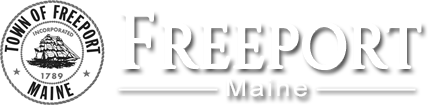 TOWN OF FREEPORTSocial & Racial Equity Committee MeetingWednesday, February 28, 2024Beginning at 6:00 PMConference Room, 30 Main Street, Freeport, Maine(In-Person Meeting) AgendaWelcome NewIntroduction and welcome to Sophie Wilson, Town Manager.Request from the Freeport Sustainability Advisory Board to review the Town's preliminary draft Climate Action Plan in regards to centering equity and not exacerbating current inequities and systematic harm.  Meddy Smith, the town sustainability coordinator, will present and lead the discussion.Continued DiscussionUpdate on the proposed anti-graffiti ordinance. Sophie Wilson to discuss the present status.Continued discussion of the “Indian Statue” located on Route One.  Proposed letter and enhanced sign ordinance and path forward.Update on Housing IssuesReview of recent presentation regarding Tedford housing initiative in Brunswick.  Where does this stand with the Town Council?Review of ongoing discussions on housing issues with the Town Council and others.Update on signage and branding for Freeport (related to countering past racist and anti-Semitic incidents).Other Items for DiscussionSuggestion to create a dialogue with the Planning Board regarding the Comprehensive Plan and equity issues.How to add to the SREC membership.Any other business.AdjournADA - Requesting Reasonable Accommodation Notice: Please contact the Town Clerk’s Office at (207) 865-4743 or email swilson@freeportmaine.com prior to scheduled meetings or events to discuss auxiliary aids or services needed to participate in Town activities.